Mixer-Kanäle:Die Kanalnummerierung entspricht der nachfolgenden Skizze.  Die mit 2) bezeichneten Komponenten werden von SANMERA bereitgestellt. Die mit 1) bezeichneten Komponenten werden nicht bei jedem Konzert benötigt. Wir ersuchen um Rückfrage.Obige technische Anweisungen sind wesentlicher Bestandteil des Vertrages. Sollten sich bei der Erfüllung in irgendeinem Punkt Schwierigkeiten abzeichnen, so ist der Veranstalter verpflichtet, dies unverzüglich SANMERA mitzuteilen, um gemeinsam Alternativlösungen zu finden. Wir empfehlen kurz vor dem Konzert den aktuellen Rider von www.sanmera.at zu downloaden, da ständige Optimierungen der SANMERA Performance kurzfristige Änderungen verursachen können.TECHNISCHER  RIDER
 SANMERA – 7 PIECE LINEUP with FLUTE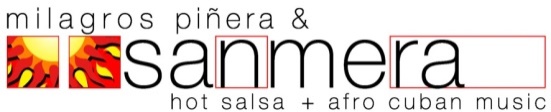 Klaus Bräuer
Tel. +43(0)664 / 4449792 
Fax. +43(0)7277 / 27801E-MAIL: office@sanmera.at Internet: www.sanmera.atK1KickAKG D 112, SH 409K12Keyboard LD.I.K2SnareSM 57K13Keyboard RD.I.K3Timbales LC 535 EB, C 451 EK14Vocal Lead (Voc1)SM 58 / BD M 700K4Timbales RC 535 EB, C 451 EK15Vocal (Voc2 ), FluteSM 58 / BD M 700K5BellSM 57K16Vocal (Voc3)SM 58 / BD M 700K6OverheadC 535 EB, C 451 EK17Vocal (Voc4)SM 58 / BD M 700K7Conga linksSM 57 / MD 409K18Tenor Sax (TS)SM 58 / BD M 700K8Conga mitte 1)SM 57 / MD 409K19Alto Sax (AS)Pickup-Phantom/Funk 2)K9Conga rechtsSM 57 / MD 409K10BassD.I.K11E-BassD.I. 2. Bühnenaufbau: Bühnegröße Minimum 6x4 Meter. Kleinere Bühnen und/oder geringere Anzahl der Monitore  nur nach Absprache.2. Bühnenaufbau: Bühnegröße Minimum 6x4 Meter. Kleinere Bühnen und/oder geringere Anzahl der Monitore  nur nach Absprache.3. Monitor-Anlage:Zumindest vier (4) Monitorwege (siehe Skizze: Weg 1-4) sind  bereitzustellen. Monitor-Default-Mix:
(+ ... hervorzuheben)Weg1: Voc1+, Voc3-4, PianoWeg2: SAX+, Flute+, Voc1-4, Bass, PianoWeg3: Voc1-4, Timbales Overhead, Congas, Piano, SAX, FluteWeg4: Piano+, Voc1-4, SAX, TRP, TB3. Monitor-Anlage:Zumindest vier (4) Monitorwege (siehe Skizze: Weg 1-4) sind  bereitzustellen. Monitor-Default-Mix:
(+ ... hervorzuheben)Weg1: Voc1+, Voc3-4, PianoWeg2: SAX+, Flute+, Voc1-4, Bass, PianoWeg3: Voc1-4, Timbales Overhead, Congas, Piano, SAX, FluteWeg4: Piano+, Voc1-4, SAX, TRP, TB4. PA-System: Das PA-System ist vom Tontechniker in Bezug auf die Ausgangsleistung den gegebenen Räumlichkeiten anzupassen.5. Mischpult: Min: 19 Kanäle, 5 Auxwege, 4 Subgruppen6. Effekte: 2  27 Band graphischer EQ für Summe L & R, 1 Stück Stereo-Hall (Lexicon oder TC), mindestens 15 Band EQs für jeden Monitorweg6. Effekte: 2  27 Band graphischer EQ für Summe L & R, 1 Stück Stereo-Hall (Lexicon oder TC), mindestens 15 Band EQs für jeden Monitorweg........................................., am .............................................................................................................VERANSTALTER